תכנית לימודים  באנגלית מסלול 10 ש"ל מעודכנת אוגוסט 2019 עריכה ועדכון: אלונה לרר רכזת מקצוע אנגלית  ת. היל"ה תכנית הלימודים שלפניכם מיועדת לתלמידי היל"ה- הלומדים במסלול 10 שנ"ל.מטרת העל:בניית תשתית לימודית לקראת למידה במסלול ה- 12 שנ"ל ומבחני הבגרות בעתיד.מטרות:להקנות ללומדים ידע בשפה, קידום וטיפוח יכולותיהם  על ידי שימוש בארבע אופניות השפה: קריאה , כתיבה, האזנה ודיבור.  הלמידה מטפחת את מיומנויות השפה :בקריאה, בכתיבה, וידע לשוני. ידיעת נושאי הדקדוק מהווה  בסיס  לקריאה ולכתיבה נכונה. כמו כן  גם תרגול ופיתוח מיומנות הדיבור יוצרת תחושת ביטחון בשימוש בשפה, וזאת על ידי תרגול קבוע בכיתה. בנוסף, לשמיעה והקשבה  לשפה.(ראה הערה עמוד 3 )להקנות  ללומדים  כלים להרגלי למידה מיטביים.לאפשר ללומדים לרכשו את השפה  בתקופת זמן קצרה תוך שימוש בשיטות הלימוד ממוקדות.לאפשר ללומדים חווית  למידה. לאפשר ללומדים רכישת ידע רלוונטי ויישומי.  חשיבות רכישת המיומנויות לבנת הנקרא והנשמע  בשפה אנגלית - שפה זרה חשובה, במיוחד בתקופה זו- עידן האינטרנט, המוסיקה והטלוויזיה. הידע בשפה האנגלית חשוב ומשמעותי. מחובתנו, לעודד לימוד שפה זו לנערי היל"ה, כדי שיכולו להשתלב בצורה מיטבית בחברת העתיד ובדרישותיה.השלבים בתהליך הלמידה:הקניית אבני היסודהכרה וידיעת מבני המשפטמסוגלות לשוחח בשפה האנגלית ברמה בסיסיתהתמודדות וחשיפה לשפה ברמת הבנת הנשמע דרך שמיעת שירים, קטעי יו-טיוב והמורהמסוגלות להתמודד עם קריאת טקסטיםמיומנות השימוש במילוניתחיזוק הביטחון העצמי בהתמודדות עם שפה זרהלקיחת אחריות על תהליך הלמידה = הכנת פרויקט= מצגת, פוסטר או role playמבנה הבחינה ומפתח הערכה המבחן 10 ש"ל מורכב משני חלקים. החלק הראשון הוא שני טקסטים עם שאלות והחלק השני הוא מבחן בע"פ. חלק 1 (70 נקודות)שני טקסטים ו10-11 שאלות.שני הטקסטים יהיו בשני נושאים שונים מתוך ארבעת הנושאים האפשריים בחלק הזה ונושאים אלה מסומנים באדום. חשוב מאוד ללמד את כל הנושאים כדי שהתלמידים יהיו מוכנים לכל אחד מהם: בריאות בדגש מזון וספורטנסיעות וטיוליםטכנולוגיהסביבה ואיכות הסביבהסוגי הטקסטים למבחן:מאמר, מודעה, פורום של אתר, בלוג (דוגמא יש במבחן הדגם)הציון בחלק זה ניתן ע"י בוחן חיצוניחלק 2 (30 נקודות)חלק זה הוא פרויקט של התלמיד ביחד עם המורה. הפרויקט צריך להיות תוצר שהתלמיד מגיש באנגלית: מצגת, פוסטר או Role play.התוצר צריך להיות באחד מ6 נושאים שהם: ארבעת הנושאים מהחלק הקודם או 2 הנושאים הבאים  מסומנים בירוק:משפחה וחבריםמי אני?(תחביבים, ,בילויים, EQ, פחדים ,תכונות...)חשוב לציין שחלק הזה מאוד יצירתי ותלוי בתלמיד והמורה שלו !The sky's the limitהציון בחלק זה ניתן ע"י המורה. -------------------------------------------------------------------------------------------------------------  100  נקודותסוגי השאלות למבחן 10 ש"ל  1.להשלים את המשפט - Complete the sentence2. שאלות אמריקאיות - Circle the correct answer3. שאלות כן/לא  -  Circle the correct answer YES or NO  4.לתת דוגמא או שתיים Name TWO/ONE thing(s)שיטת הלימוד:קורס ההכנה למסלול  - 10 שנות לימוד יחולק ל-3 מודולים.מודול 1- התמקדות התלמיד מרמת מתחילים ועד לרמת בינוניתמודול 2- התמקדות התלמיד ברמה הבינוניתמודול 3- התמקדות התלמיד מרמת מתקדמים ועד רמת הבחינהתהליך הלמידה יתבצע  באופן הדרגתי,  מרמת המתחילים ועד לרמת הבחינה. ברמת 10 שנ"ל מצופה שקריאתו של הלומד תהא מוטעמת. תהליך הלמידה ישלב במקביל  קריאה, הבנתו, כתיבה ודיבור.  מבנה השיעור  - דגם שיעור קבוע לכל אורך הקורס על פי הנוסחה הבאה-מערכי השיעור הדרגתיים, מרמת התלמיד ועד רמת הבחינה.למידה חווייתית המזמנת  הצלחות  בתהליך הלמידה (ניתן לשלב משחקים כמו משחק הזיכרון לאוצר מילים, משחקי לוח, שיחה מובנת, בניית פרויקט, הצגתו ועוד).מתן  משוב והערכה על הלמידה בכל שלב ושלב של הלמידה.שילוב מבדקי הצלחה  בכל התהליך.  הערכת ההישגים  תתועד בטופס הערכה .הערה: שילוב תפקודי השפה – ארבע אופניות השפה " הלומד רוכש את השפה הן בקליטה – האזנה וקריאה , הן בהפקה – דיבור וכתיבה " . " רכישה מיטבית של השפה נעשית תוך שילוב בין מיומנויות הקליטה וההפקה : ההבנה וההבעה " . ( תה"ל  עמ '9 )הקשר בין אופנויות השפה הוא קשר הדוק ורב  סטרי . התלמיד ים מפתח ים את השליטה בשפה באמצעות רכישת כל תפקודי השפה : האזנה , דיבור, קריאה וכתיבה.מודול 1- מרמת מתחילים לרמת בינוניים:                               מודול 2- רמת בינוניים:מודול 3- רמת מתקדמים עד רמת בחינה:* We don’t teach the rules for past progressive for weak students , but we do  introduce the tense and make them familiar with it- explain that this is a form of a past – all they need to know that we translate it into Hebrew to past…ציוד נדרש למהלך הלמידה:מחברת/קלסר עם 4 חוצצים: דפי עבודה בדקדוק, אוצר מילים, טקסטים ,בחנים (עבור התלקיט).מרקר  ועטמילוניתחוברת עם דפי העבודה/ספרתיקייה קשיחה לאחסון כל חומריי הלמידה עד לסיום התהליך.סילבוס:* We don’t teach the rules for past progressive for weak students , but we do  introduce the tense and make them familiar with it- explain that this is a form of a past – all they need to know that we translate it into Hebrew to past….The structure of the lesson:דוגמאות למערך שיעורים ( מודולים 1, 2, 3)דוגמא למערך שעור מודול  1 -  מרמת מתחילים לרמת הבינונים:מטרת השיעור: הקניית נושא כינויי הגוף  (pronouns) ההקניה, תרגול בכתיבה באנגלית, שמיעה, דיבור וחזרה על אוצר המילים וקריאת משפטים קצרים ותרגומם.אמצעי הוראה: מחברת, כלי כתיבה, דפי תרגול, קלסר,  תיקיית לימוד, מחשבמבנה השיעור:תהליך ההקנייה האמצעי להמחשה של הנושא על ידי הדגמה ממציאות חיוו של הלומד (מהוויה שלו),הדגשת  חשיבותו של הנושא ומקומו  במשפט. על ידי כתיבת  משפט בסיסי כאשר נושא המשפט יהיה אחד מכינויי הגוף. לדוגמא:Dan is a studentקריאה והסבר של כל אחד מחלקי המשפט למשל: Dan  מייצג כינויי גוף He. היכרות עם כינויי הגוף ומשמעותםכתיבה המטרה ציון  הנושא ומתחתיו ירשום בטור את רשימת כינויי הגוף, פירושם ודוגמא לכל כינויי גוף.תרגול ההקנייה1.תרגול  הנושא באמצעות עבודה בדפי עבודה לצורך תרגול  -  דפי התרגול באתר היל"ה / פדגוגיה /   תחומי  דעת / אנגלית 10 שנ"ל 2. האזנה  וצפייה בשיר  - שיר משעשע  הממחיש את הרעיון של כינויי גוף:   הקישור לשיר: Pronoun School House Rockhttps://www.youtube.com/watch?v=Eu1ciVFbecwאפשר לשלב את  מילות השיר בדף עבודה . במהלך ההאזנה לשיר ישלים  הלומד את שם הגוף Reading short sentences +voc3. העתקה של  לפחות 6 משפטים קצרים, קריאה ותרגום   בשלב ראשוני זה, על המורה לעזור לתלמיד בקריאת המשפטים ואף בתרגומם. 4. חיזוק  משמעותם של  כינויי הגוף ניתן לעשות עם התלמידים באמצעות  "”chanting של מילות הגוף על      עצמם למשל: התלמידים אומרים בקול רם את המשפטים הבאים:I am a student, you are students, we are students, they are students, she…he…etc… It is a table, it is a pencil box, it is a book…while pointing on the object talking about.      חשוב לדעת ! תלמידים זוכרים את הנושא הדקדוקי הרבה יותר טוב באמצעות  דיבור.                    הם ידעו איך לקרוא את המילים לאחר שלמדו  לבטא אותם באופן מדויק. דוגמא למערך שעור מודול 1 -  מרמת מתחילים לרמת הבינונים:מטרת השיעור: הקניית משפחת BE +, -, ? משפחת BE כנושא המופיע במבנה משפט פשוט באנגלית, תרגול בדיבור, תרגול ההקניה, תרגול כתיבה, שמיעה וקריאה בסיסית.מומלץ להתחיל את השיעור בחזרה על הנושא הקודם שנלמד.אמצעי הוראה: מחברת, כלי כתיבה, דפי תרגול, קלסר,  תיקיית לימוד, מחשב, מילון Oxfordמבנה השיעור:תהליך ההקנייה:האמצעי להמחשה של הנושא על ידי הצגת משפט פשוט: Dan is a studentהתלמיד יקרא את המשפט, יסביר אותו ויבין את המשמעות, מתן הסבר לגבי משמעותו ומיקומו של   am, is, are    במשפט.התלמיד יכתוב במחברתו את תכני הנושא וכללי הדקדוק שלו. תרגול ההקניה1. תרגול באמצעות שיחה - דיאלוג  של הנושא בכמה אפשרויות, המורה כותבת כמה משפטים על הלוח כתבנית, או לעשות chanting  של התכנים למשל:התלמידים יכולים לשאול אחד את השני שאלות ולענות: Who are you? I am a student, who are you? I am a student  too. Who is she? She is a student.  Who are they?  They are children/students/teenagers  אפשר   להוסיף גם תיאורים:I am tall, she is funny, he is blond…. Or I am from Tel Aviv, She is from…..2. תרגול הנושא באמצעות דפי תרגול הממקדים  את התרגול בנושא הנלמד – את דפי התרגול ניתן למצוא באתר תוכנית היל"ה/ פדגוגיה/ תחומי דעת / אנגלית מסלול 10 ניתן להרחיב את הנושא על יד תרגולו בצורת חיוב, שלילה ובצורת שאלה. ניתן להיעזר בתבניות המשפטים שלהלן:3.  העתקה, קריאה ותרגום של סיפור קצר אחד הכולל  לפחות שישה משפטים. לצורך התרגום ניתן להיעזר     במילון.4. טריגר לפתיחת שיעור או סיכום שיעור או כתזכורת לנושא בשיעור שלאחר מכן ניתן להשתמש בשיר    -   הממחיש את הנושא “To Be”  -https://www.youtube.com/watch?v=PZCcRzgrr8Yדוגמא למערך שעור מודול   2-  רמת הבינונים:מטרת השיעור: הקניית Future simple, תרגול ההקניה באמצעות: ביצוע משימות בדפי תרגול באנגלית, תרגול דיבור, תרגול כתיבה, האזנה  וקריאה בסיסית.אמצעי הוראה: מחברת, כלי כתיבה, דפי תרגול, קלסר,  תיקיית לימוד, מחשב,  משחק לוח, קובייה וחיילי משחק.מבנה השיעור:תהליך ההקנייה:האמצעי להמחשה של הנושא על ידי הצגת משפט פשוט: Dan will fly to the U.S.A next year התלמיד יקרא את המשפט, יסביר אותו, יבין את המשמעות וידע כיצד  לזהות "זמן עתיד"מתן הסבר על הנושא התלמיד יכתוב במחברתו את תכני הנושא וכללי הדקדוק שלו. תרגול ההקנייה:1.תרגול הנושא באמצעות דפי תרגול הממקדים  את התרגול בנושא הנלמד – את דפי התרגול ניתן למצוא באתר תוכנית היל"ה/ פדגוגיה/ תחומי דעת / אנגלית מסלול 10 2.ניתן להרחיב את הנושא על יד תרגולו בצורת חיוב, שלילה ובצורת שאלה. ניתן להיעזר בתבניות המשפטים שלהלן:3.העתקה, קריאה ותרגום של סיפור קצר אחד הכולל  לפחות שישה משפטים. לצורך התרגום ניתן להיעזר   במילון. ניתן לעשות את זה כשאלת שאלות: "מה אתה מתכוון לעשות בעוד X    שנים ? ..."
   When I finish school, I will travel abroad/ I will study at university, I will work to save money for…4. השמעת השיר: " when I am 64" ולזהות את המשפטים של זמן העתיד שם....https://www.youtube.com/watch?v=tGtSpsYURAQ5. בסיום השיעור, או בתחילת שיעור ולשם חזרה  ניתן לשחק את המשחק לוח  הבא: אפשר ללמדם שיש עוד  אפשרויות ביטוי בזמן הזה כמו going to  ו- plan to...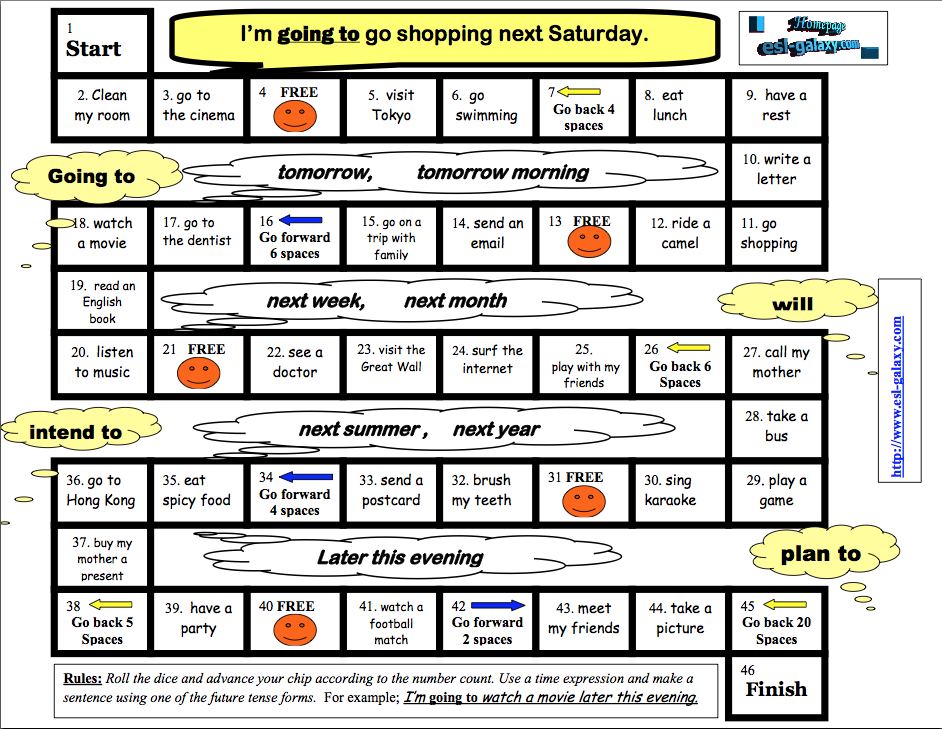 דוגמא למערך שעור מודול 2- רמת הבינונים:מטרת השיעור: הקניית Present progressive, תרגול ההקניה באמצעות דפי עבודה, תרגול דיבור,                     תרגול כתיבה, שמיעה וקריאה בסיסית.אמצעי הוראה: מחברת, כלי כתיבה, דפי תרגול, קלסר,  תיקיית לימוד, מחשב .משקפיים שבורים...מבנה השיעור:תהליך ההקנייה:1.האמצעי להמחשה של הנושא הינו שימוש  בהמחשה ויזואלית:  על ידי צייר של  ציר זמן הממחיש את תפקידו של הווה מתמשך- ניתן להשתמש  משקפיים שבורים ולהראות את שני הדברים המופיעים באיור שתמיד יופיעו  יחד:שימו לב! יש לתלמידים נטייה לשכוח להצמיד את הam, is, are  יחד עם ה- ing. ההמחשה הוויזואלית, תסייע בשימור מבנה זה בזיכרון. .2.התלמיד יקרא את המשפט, יסביר אותו, יבין את המשמעות וידע כיצד  לזהות "זמן הווה מתמשך" מתן הסבר על הנושא 3. התלמיד יכתוב במחברתו את תכני הנושא וכללי הדקדוק שלו. תרגול ההקניה1.תרגול הנושא באמצעות דפי תרגול הממקדים  את התרגול בנושא הנלמד – את דפי התרגול ניתן למצוא באתר תוכנית היל"ה/ פדגוגיה/ תחומי דעת / אנגלית מסלול 10 2.ניתן להרחיב את הנושא על יד תרגולו בצורת חיוב, שלילה ובצורת שאלה. ניתן להיעזר בתבניות המשפטים שלהלן:3.העתקה, קריאה ותרגום של סיפור קצר אחד הכולל  לפחות שישה משפטים. לצורך התרגום ניתן להיעזר   במילון. ניתן לעשות את זה כשאלת שאלות:what are you doing right now?  , What is she doing now?  וכו' 4. צפייה - קטע ה- U-tube  על הנושא של הווה מתמשך-  באופן משעשע....https://www.google.co.il/search?q=mr+bean+present+progressive&oq=mister+bean+present+pro&aqs=chrome.1.69i57j0.14437j0j4&sourceid=chrome&es_sm=93&ie=UTF-85. צפייה והאזנה בשיר מהתוכנית "Neighbors “:”we are here  in the center of town”  https://www.youtube.com/watch?v=YlaE5vIUK486. לסיום העמדת מופע לומדים היוצרים נוסח חדש ו "מודרני"  לשיר ואף לצלם... אפשר לשתף במודול...דוגמא למערך שעור מודול 3- רמת מתקדמים:מעבר משלב בינוניים לשלב מתקדמים מצריכה עליית מדרגה.  יש לבצע תרגול וחזרה על החומר הנלמד באמצעות עבודה על טקסטים. מטרת השיעור: הקניית אסטרטגיות למידה לעבודה עם טקסט בדגש על  שימוש במילות השאלה - W h Questions , תרגול ההקניה באמצעות עבודה על unseen.אמצעי הוראה: מחברת, כלי כתיבה, דפי תרגול, קלסר,  תיקיית לימוד. טקסטים. מגוון טקסטים ניתן למצוא באתר היל"ה/ פדגוגיה / תחום דעת / אנגלית 10 שנ"ל.  מבנה השיעור:תהליך ההקנייה:1.הצגת חשיבותו של הנושא :  מילות השאלה.2. הצגת  מילות השאלה + תרגום + לאיזה צורך עונה כל מילת השאלה     לדוגמה: =where =איפה= מיקום 3.התלמיד להעתיק את הנושא וכלליו למחברתו.תרגול להקניה1.תרגול הנושא באמצעות דפי תרגול הממקדים  את התרגול בנושא הנלמד – את דפי התרגול וטקסטים     ניתן למצוא באתר תכנית היל"ה/ פדגוגיה/ תחומי דעת / אנגלית מסלול 10   בנוסף, מצורפים טקסטים מבחינות מיצ"ב  שניתן להעזר בהם.2. שאילת  שאלות כדי לתרגל את נושא הדיבור.    למשל: אם הטקסט בנושא "גן חיות", אפשר לשאול את התלמידים שאלות בעל פה: Do you like to go to the zoo? Which animals do you like to see? Which animal you don’t like? Which animal is your favorite one and why? If you were an animal which one would you choose to be and why?דוגמא למערך שעור מודול 3- רמת מתקדמים:מטרת השיעור: הקניית past simple + - ?, תרגול ההקניה, והתמודדות עם משימות  על תוכן טקסט ברמת 10 שנ"ל.אמצעי הוראה: מחברת, כלי כתיבה, דפי תרגול, קלסר, מילון, מחשב, תיקיית לימוד,טקסטים ממאגר החומרים באתר  היל"ה /פדגוגיה/ תחומי דעת / אנגלית 10 שנ"ל.מבנה השיעור:תהליך ההקנייה: שיחה – הדגשת חשיבותו של הנושא  האמצעי להמחשה של הנושא הינו ע"י מתן הדוגמא:Dan kissed the dog yesterdayכתיבה של  הנושא וכלליו במחברת התלמיד מומלץ ללמד את הנושא באמצעות תבניות למידה :
+,-, ?היכרות עם  הפעלים החריגים שאינם מקבלים את התוספת ed/d/iedכמו see---sawהתבוננות בפעלים אלו במילון (וגם בסוף המילון את הרשימה) ובמילונית.הערה: אין לצפות מהתלמידים שידעו בעל פה את הפעלים החריגים, אלא רק שיכירו ושיידעו היכן הן מופיעות במילון לשם תרגום הפעלים.תרגול ההקניה1.תרגול ההקניה באמצעות עבודה על דפי תרגול (ניתן למצוא  בחוברת דפי התרגול באתר היל"ה )2.תרגול  באמצעות טקסט את נושא  זמן - עבר, זיהוי וסימון הפעלים בזמן עבר. דוגמא לטקסט המצוי – באתר:מתוך מיצ"ב מבחן 2015, שם הטקסט: The story of a camera”".תרגול  בכתיבה או בעל פה את השאלות הבאות:Who was your best friend when you were 10 years old?What did you get for your 6 birthday?Where were you born?When were you born?What did you do last night?ועוד שאלות שקשורות לעבר.....3. תרגול באמצעות משחק -  אפשר ליצור כרטיסיות עם זמנים מהעבר ולנסות לתרגם, לעברית או להתאים את הפועל המקור עם הפועל החריג ועוד...4. העשרה  נוספת ניתן להראות את הסרטון הבא:What did you do today?https://www.youtube.com/watch?v=0b4rsDuzThEhttps://www.youtube.com/watch?v=LbA2LeGteME&feature=iv&src_vid=0b4rsDuzThE&annotation_id=annotation_740534339https://www.youtube.com/watch?v=n1VBke5Y2coהערה חשובה לגבי הpast progressive -: אנחנו לא מלמדים את הנושא הנ"ל (למרות שיש דפי תרגול בחוברת למי שכן מסוגל ומעוניין), המטרה היא רק לחשוף את התלמיד לנושא ברמת הכרות לזמן, שהוא קיים, כיצד ניראהI was walking home while my mobile phone rang) ) ויש לומר שאנו מתרגמים בעברית את זה פשוט לעבר: בזמן שהלכתי הביתה, הטלפון הנייד שלי צלצל.דף הערכה לתלמיד, לביצוע מטלות/פרויקטים כיתתיות באנגליתכוללות: בדיקת קריאה, כתיבה ודקדוקחודש _______________שם התלמיד:  _______________לומד במסלול:_______________הנושאים המסומנים באדום הם חובה. האלה שבירוק הם לבחירה.בדיקת קריאה:בדיקת כתיבה: (סמן ב – X)הערות המורה:  ______________________________________________________________________________________________________________________________________________________________________________________________________________________________________________________________________________________________________________________________________________________________________________בברכת עבודה מהנה ומקדמת ! דלית  ליבק מזרחי ואלונה לרר רכזת מקצוע אנגלית 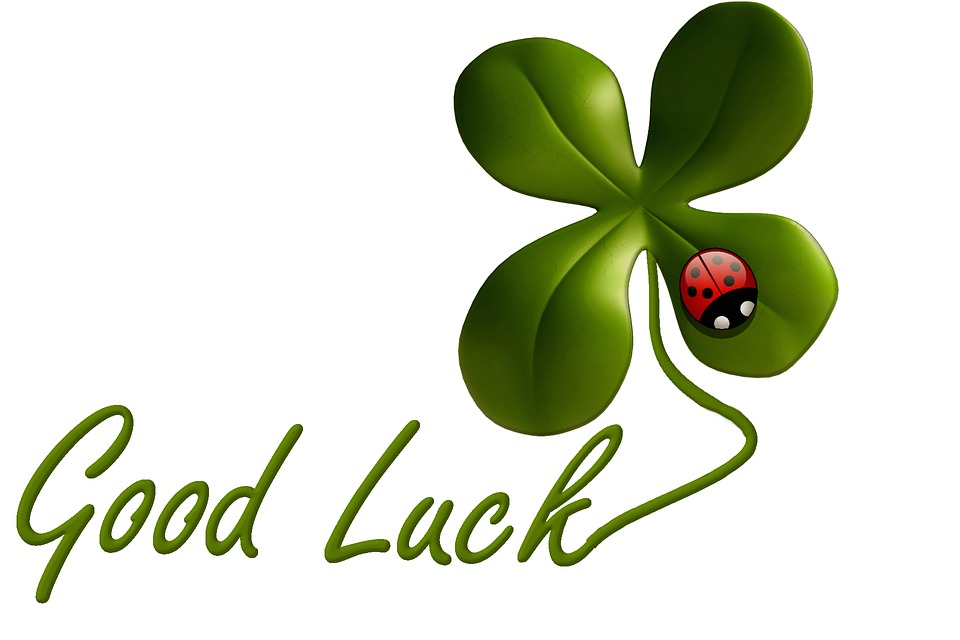 הקנייהתרגול להקניהתרגול משולב של קריאה, אוצר מילים, הבנת הנקרא, הבנת הנשמע ודיבור + מיומנות השימוש במילוןQuiz/TestListeningwritingReading+ VocabularySpeakingPracticeTeachingThemesLessons+Pronouns+song+Short unseen+++Reviewing English reading rulesPronouns1-2+To be+song+Short unseen+++To Be (+)(-)(?)3-4+Have/has++Short unseen+++Have/Hasa/an/some5-6+Count / non count nouns++Short unseen+++Count / non count nouns7-8+ There is/ there areNumbers/days + unseen+game+Short unseen+++There is/ there areNumbers/days9-10+Signular /plural nounPossessives++Short unseen+++Singular /plural nounsPossessives11-12+
Dictionary Wh questions+game+Short unseen+++Dictionary Wh questions13-14+All themes together++Short unseen+++Review themes15-16+Present Progressive++Longerunseen+++Present Progressive(+)(-)(?)17-18+Present simple+Unseen+U- tube+game+++Present simple 
(+)(-)(?)19-20+Future simple(+)(-)(?)+song+longer unseen+++Future simple(+)(-)(?)21-22Dictionary +Wh Questions++longer  unseen+++Dictionary +Wh Questions23-24Adjectives-comparison modals++longer  unseen+++Adjectives-comparison modals25-26+
 PassiveUnseen++game+++PassiveQuestions in exam27-28Quiz/TestListeningwritingReading+ VocabularySpeakingPracticeTeachingThemesLessons+Present Progressive+
Present simple- +unseen+U- tube+unseen+++Present Progressive+
Present simple- review(+)(-)(?)Answering questions strategies.29-30Past simple 
(+)(-)(?)Past progressive*+Unseen+U- tube+-+++Past simple 
(+)(-)(?)Past progressive*31-32+Dictionary +Wh Questions++unseen+++Dictionary +Wh Questions33-34unseen++gamePractice for the exam Making an I.D and preparing the portfolio35-36Books for module 1 חוברת תרגול באתר- עמ' 1-28. 94-98/. Entry point 1-3                                       My first unseenssearch a word1 English Is Possible Part 1 מבנה המשפט הפשוט חוברת 1 English for you 1Module 1Reviewing English reading rulesPronounsTo Be (+)(-)(?)Have/Hasa/an/someCount / non count nounsThere is/ there areNumbers/daysSingular /plural nounsPossessivesDictionary skillsWh questionsBooks for module 2 חוברת תרגול באתר- עמ' 29-38,43,61-62,82 My second unseens+ my third unseens 1 Grammar Helperמבנה המשפט הפשוט חוברת 2Module 2Present Progressive (+)(-)(?)Present simple (+)(-)(?)Future simple (+)(-)(?)Adjectives-comparisonmodalsPassiveType of questions in examBooks for module 3 חוברת תרגול באתר- עמ' 39-42Unseen 63-93, 44-60                            Unseen from the workbook Unseen from MITZAV exams 
(in the site)הבנת הנקרא חוברת 3   Module 3Present Progressive+ Present simple- review (+)(-)(?)Past simple (+)(-)(?)+ (past progressive)*Connectors Answering questions strategiesPreparing the portfolio and getting ready for the examWritingreadingListeningspeakingTestunseenהקנייהתרגול להקניהReading short voc.+ sentencesChanting the pronounsWatching a U- tube song הקנייהBEתרגול להקניהReading short voc.+ sentencesChanting the sentencesWatching a U- tube song המשך המשפט          +    am /  is / are    +       כינוי גוףהמשך המשפט          +    am/is / are    + not+       כינוי גוףהמשך המשפט          +       כינוי גוףAm/ Is / Are     +הקנייהFutureתרגול להקניהTalking writing, unseenWatching  a u tube song Board gameהמשך המשפט          +    Will +  V (verb)+       כינוי גוףהמשך המשפט          +    Will + not  + V+       כינוי גוףהמשך המשפט          +    +  V   כינוי גוףWillהקנייהPresent progressiveתרגול להקניהTalking, writing, unseenWatching  a U- tube short movie המשך המשפט          +    V (verb) + ing  am /  is / are +       כינוי גוףהמשך המשפט          +    not +V (verb) + ing   am /  is / are +       כינוי גוףהמשך המשפט          +    + V (verb) + ing     כינוי גוףAm / Is / Areהקנייהתרגול להקניהTalking, writing, unseenהקנייהתרגול להקניהTalking, writing, unseenU-tube song, מילוןהמשך המשפט+ V(verb) +ed/d/ied/כינוי גוףהמשך המשפט+ V(verb)הפועל חוזר למקורdidn’t     +כינוי הגוףהמשך המשפט+ V(verb)הפועל חוזר למקור     +כינוי הגוףDid  +תאריך ביצוע המטלהנושא המטלהסוג המטלהציוןהערכה מילוליתסביבה ואיכות הסביבהטכנולוגיהבריאות(מזון,ספורט)טיולים ונסיעותמשפחה וחבריםמי אני?( תחביבים, ,בילוייםEQ, פחדים,תכונות...)תאריך בדיקת הקריאהשם הטקסטהערכה מילוליתתאריך בדיקת הכתיבהכתב קריאכתב מסודר ונקי